Hej Köksansvarig! 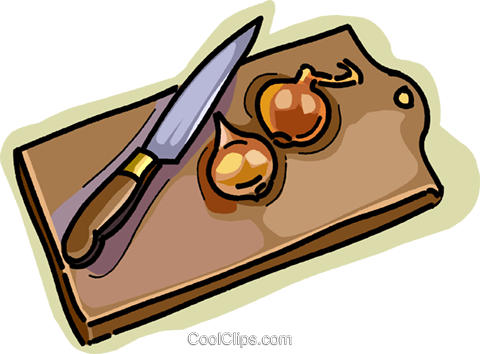 Din uppgift är att se till att det finns kaffe, fika, mackor att sälja i fiket under dagen, samt att grillen har sallad och lök. Viktigt att du kommunicerar med dem ute i grillen och i fiket så du vet när saker börjar ta slut eller när det är dags att bromsa tex kaffekokningen för dagen. (Här är barnen bra att ha som budbärare mellan de olika stationerna) Att slänga/ hälla bort mycket varor är förlust i kassan, så det försöker vi undvika. Tänk också på att inte öppna mer än det som säljs, hela förpackningar kan returneras!OBS! För dig är det extra viktigt att tänka på hygien i alla lägen, använd alltid handskar och förkläde. Se till att det är rent och snyggt. Se till att inte ha för mycket spring i köket. Köket är en hygienzon. 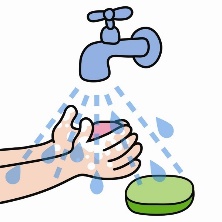 Kontroller från Pajala Kommun på att vi följer hygienföreskrifter brukar genomföras varje år!!!  Om något tar slut, kontakta köksansvarige! Inget får handlas utan kontakt med köksansvarige!Arbetsuppgifter: Fixa laxmackor - smöra fruset bröd, lägg på ett sköljt och avrunnet salladsblad på mackan, 2 skivor lax, en bit citron och en dillkvist. Lägg på en assiett och plasta in. Efter kl 16 fredag och lördag säljs eventuella kvarvarande mackor till halva priset oavsett när de gjorts, så planera mängd om du behöver göra mer mackor på eftermiddagen! Ta fram fika och fyll på eftersom ( Tinar ganska snabbt, ta inte fram för mycket) Koka kaffe i köket i flera perkulatorer och fyll på i stora kaffepannan inne i sporthallen.Skölj och strimla sallad (Strimlas fint i långa tunna remsor så att det är lätt att ta med tång) Skiva lök- skivas till tunna ringar/ halvmånar i kantin. ( Vi sparar ej lök över natten, så överproducera inte) Mandolin finns också för att skiva tunnt. diska och städa hela tiden eftersom så att köket är hygieniskt, samt diska under sista passet och städa igenom köket så att det är rent och snyggt för nästa dag. Sista passet för dagen: ta fram ev hamburgerbröd för kommande dag så att man kan starta upp. Ladda och förbered kaffekokare, diska, städa och lägg allt i ordning så att morgonpasset har lätt att starta. Kontrollera att dörrar och fönster, plattor m.m.  på dagcentret är stängda! Kassaansvarig hämtar kassor och nycklar samt låser för dagen. Glöm inte att tömma ut soporna! 